NUE Conference, August 2-4, 2010, Stillwater, OKAugust 2, 2010
Meet at the Wes Watkins Center, 5:00 pm.  Travel to Lake Carl Blackwell followed by 30 minute plot tour.  Return to the Wes Watkins Center, Exhibit Hall.  Dinner provided by AgLeader.August 3, 2010 
(graduate student activity, pm)7:15 to 7:55 Bagels, coffee, misc. served at the Wes Watkins Center
7:55 to 8:00  Introductions
8:00 to 8:25  Dr. Jim Schepers, Sensor Experiences in Nebraska and Mexico
8:25 to 8:50  Dr. Cliff Snyder, Work with N in the World, IPNI
8:50 to 9:15  Mr. Roger Zielke, AgLeader
9:15 to 9:40  Mr. Ted Mayfield, Trimble
9:40 to 10:05  Mr. Martin Keye, Topcon10:05 to 10:30  BREAK, Poster Viewing10:30 to 10:50 Dr. John Solie, OSU, Generalized Algorithm Development
10:50 to 11:10  Dr. Randy Taylor, OSU, Variable Rate Fertilizer at Reduced Scales (section control, granular-VRT)
11:10 to 11:30  Dr. Ivan Ortiz-Monasterio, CIMMYT, Sensor Based N Management in the Yaqui Valley
11:30 to 11:50  Dr. Drew Tucker, Oklahoma State University, Sensor Based Research Results in Kansas
11:50 to 12:00  Wheat Discussion, Research Problems, Obstacles, etc.12:00 to 1:00 Lunch provided for all attendees, courtesy of Monsanto. Afternoon Session, 1:00-5:001:00 to 1:20  Cheryl Reese, South Dakota State University, Hard Red Spring Wheat In-Season N Application Recommendations Based on Market conditions
1:20 to 1:40  Eric Miller, Purdue University Variability of Maize Canopy Reflectance Within Field-Length Strips Fertilized With Low to High Rates of NitrogenCorn/Wheat Producers: Sensor Based N Management Experiences1:40 to 1:45  Producer Introductions
1:45 to 2:05  Jimmy Wayne Kinder, Wheat Producer, Walters, OK 
2:05 to 2:25  Brent Rendel, Wheat, Soybean, Corn Producer, Miami, OK
2:25 to 2:45  Mark Lehenbauer, Corn/Soybean Producer, Hannibal, MO
2:45 to 3:00  Discussion, Producer Limitations to Using Precision Ag Technologies3:00 to 3:20  BREAK, Poster Viewing3:20 to 3:40  Dr. Marvin Stone, Emerging Technologies
3:40 to 4:00  Robert Mullen, Regional Nitrogen Trials, Corn
4:00 to 4:20  Dave Mengel, Regional Nitrogen Trials, Wheat
4:20 to 4:30  Yumiko Kanke and Dr. Brenda Tubana, LSU Sensor Update
4:30 to 4:40  Jake Vossenkemper, Pioneer Update
4:40 to 5:00  Open Discussion 5:00 pm ADJOURNGRADUATE STUDENTS will congregate after the meeting and head to Joe'sDinner Recommendations: Eskimo Joes, Mexico Joes, Hideaway PizzaAugust 4, 20107:30 to 8:00  Bagels, coffee, misc. served at the Wes Watkins Center8:00 to 8:15  Discussion, Issues from Presentations on August 3

Cotton Production 
8:15 to 8:30  Dr. Brenda Ortiz, Auburn, Preliminary Results of the Evaluation of Green Seeker for Nitrogen Fertilization in Cotton
8:30 to 8:45  Dr. Terry Griffin, Arkansas, Economic Impact of VRT in Cotton
8:45 to 9:00  Tyson Raper, Dr. Jac Varco, Mississippi State, Use of Sensors for Predicting Yield Potential
9:00 to 9:15  Dr. Brian Arnall,  OSU, Development of Cotton N Fertilization Algorithms, Southern USA
9:15 to 9:30  Cotton Discussion (limitations, etc.) led by Dr. Arnall9:30 to 10:00 BREAK, Poster Viewing10:00 to 10:15  Guilherme Torres, Seed Orientation to Control Leaf Geometry
10:15 to 10:30  New N Products Discussion
10:30 to 10:45  Dr. Newell Kitchen, Dr. Ken Sudduth, Missouri Update
10:45 to 11:00  Dr. Dennis Francis, USDA-ARS Update
11:00 to 11:15  Jeff Vetsch, Minnesota Update
11:15 to 12:00  Open Discussion, Issues Raised During the Meeting, Planning for 201112:00 Box lunches provided for all attendees, courtesy of Trimble.  POSTERS (on display the entire conference)1.  Newell Kitchen, Ken Sudduth, Missouri, Effect of Hybrid Corn Growth on Visible and Near Infrared Light Sensing
2.  Pawel Wiatrak, Clemson. Evaluation of N Application Using GreenSeeker Sensors in South Carolina
3.  Cheryl Reese, SDSU, Hard Red Spring Wheat In-Season N Application Recommendations Based on Market Conditions
4.  Yuxin Miao, China, Evaluating Different Crop Sensors for In-Season N Management of Rice in Northeast China
5.  Bram Govaerts, CIMMYT, GreenSeeker Sensor Experiences
6.  KSU 1
7.  KSU 2
8.  IPNI, Steve Phillips
9.  Tyson Raper, Mississippi State, Cotton
10. Emily Rutto, OSU, Cotton Recovery from Early Season Nitrogen Stress
11.  Randy Taylor, OSU, Using Optical Sensors to Evaluate Dicamba Injury to Cotton
12. Leo Espinoza, University of Arkansas
13. Tyson Raper, Ken Hubbard, Mississippi State, Cotton
14. USDA-ARS Nebraska 1
15. USDA-ARS Nebraska 2NUE Meeting History
November 21-22, 1996, Lincoln, NE
June 6-7, 1998, Lincoln, NE
March 1, 1999, Stillwater, OK
July 19-20, 2001, Stillwater, OK
January 17-19, 2002, Lincoln, NE
June 10-12, 2002, Shelton, NE
May 18-20, 2003, Stillwater, OK
August 3-5, 2004, Lincoln, NE
August 10-12, 2005, Columbia, MO
August 7-9, 2006, Waseca, MN
August 6-8, 2007, Monmouth, IL
July 31 August 1, 2008, Manhattan, KS
August 4-6, 2009, West Lafayette, IN
August 2-4, 2010, Stillwater, OKCountries Represented: USA, Australia, Argentina, Brazil, Canada, Mexico, Germany, France, China, India, Japan, Kenya, Suriname, Malaysia, Ethiopia, Philippines, Russia
Potential Future Hosts:  AGCO
AgLeader
University of Arkansas
Auburn University
CIMMYT
Clemson
Colorado State University
John Deere
University of Kentucky
Louisiana State University
Ohio State University
University of Maryland
Mississippi State University
Pioneer
Virginia Tech 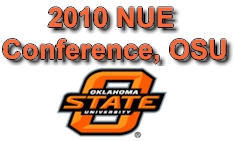 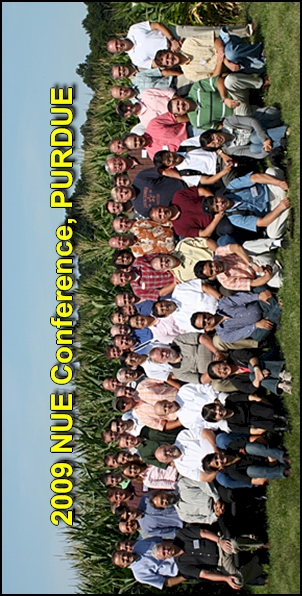 